РЕШЕНИЕ    от «03» декабря 2013 г.                         № 22 Б		                    с. Эсто-Алтай«О создании муниципального дорожного фондав Эсто-Алтайском сельском муниципальном образованииРеспублики Калмыкия»

       В целях финансового обеспечения дорожной деятельности в отношении автомобильных дорог общего пользования местного значения, капитального ремонта и ремонта проездов к дворовым территориям многоквартирных домов, в соответствии с пунктом 5 статьи 179.4 Бюджетного кодекса Российской Федерации, пунктом 5 части 1 статьи 14 (ст. 15) Федерального закона от 06.10.2003 .№ 131- ФЗ «Об общих принципах организации местного самоуправления в Российской Федерации», Постановлением Правительства Республики Калмыкия от 2 марта 2012 года № 49 « Об утверждении Порядка формирования и использования бюджетных ассигнований дорожного фонда Республики Калмыкия», руководствуясь  Уставом Эсто-Алтайского сельского муниципального образования  Республики Калмыкия, Собрание депутатов Эсто-Алтайского сельского муниципального образования Республики Калмыкия                                                             р е ш и л о :      1.Создать муниципальный дорожный фонд в Эсто-Алтайском сельском муниципальном образовании Республики Калмыкия.      2.Утвердить Положение о муниципальном дорожном фонде в Эсто-Алтайском сельском муниципальном образовании Республики Калмыкия  согласно приложению.       3. Настоящее решение вступает в силу со дня его официального опубликования (обнародования).

Глава Эсто-Алтайского сельского
муниципального образованияРеспублики  Калмыкия                                                            Гамзаев Ш.А.Приложение к решению Собрания депутатов Эсто-Алтайского сельскогомуниципального образования Республики Калмыкияот 03 декабря 2013 года  №  22 БПоложениео дорожном фонде  Эсто-Алтайского сельского муниципального образованияРеспублики Калмыкия                                                1.Общие положения       1.1. Положение о муниципальном дорожном фонде  Эсто-Алтайского сельского муниципального образования Республики Калмыкия (далее - Положение) разработано на основании пункта 5 статьи 179.4 Бюджетного кодекса Российской Федерации и определяет правовые основы организации муниципального дорожного фонда Эсто-Алтайского сельского муниципального образования Республики Калмыкия.       1.2. Муниципальный дорожный фонд Эсто-Алтайского сельского муниципального образования  Республики Калмыкия (далее - дорожный фонд) - часть средств местного бюджета, подлежащая использованию в целях финансового обеспечения дорожной деятельности в отношении автомобильных дорог общего пользования местного значения, а также капитального ремонта  проездов к дворовым территориям многоквартирных домов Эсто-Алтайского сельского муниципального образования Республики Калмыкия.   
      1.3. Средства дорожного фонда имеют целевое назначение и не подлежат изъятию или расходованию на нужды, не связанные с обеспечением дорожной деятельности. 
      1.4. Порядок формирования и использования бюджетных ассигнований дорожного фонда устанавливается настоящим решением.           2. Порядок формирования дорожного фонда        2.1 Доходы муниципального дорожного фонда формируются за счет:        а) остатка средств фонда на 1 января очередного финансового года (за исключением года создания дорожного фонда);        б) субсидий, субвенций из бюджетов бюджетной системы Российской Федерации на финансовое обеспечение дорожной деятельности в отношении автомобильных дорог общего пользования местного значения;        в) безвозмездных поступлений от физических и юридических лиц на финансовое обеспечение дорожной деятельности, в том числе, добровольных пожертвований;         г) поступления сумм в возмещение вреда, причиняемого автомобильным дорогам местного значения транспортными средствами, осуществляющими перевозки тяжеловесных и (или) крупногабаритных грузов;         д) эксплуатации и использования имущества автомобильных дорог общего пользования местного значения;         е) платы за оказание услуг по присоединению объектов дорожного сервиса к автомобильным дорогам общего пользования местного значения         2.2 Объем бюджетных ассигнований муниципального дорожного фонда утверждается решением Собрания  депутатов Эсто-Алтайского сельского муниципального образования Республики Калмыкия о бюджете на очередной финансовый год и плановый период в размере не менее прогнозируемого объема установленных настоящим положением доходов местного бюджета. Объем бюджетных ассигнований муниципального дорожного фонда подлежит корректировке в текущем финансовом году на разницу между фактически поступившим и прогнозировавшимся при его формировании объемом указанных в пункте 2.1 настоящего положения доходов местного бюджета.          2.3. Бюджетные ассигнования дорожного фонда, не использованные в текущем финансовом году, направляются на увеличение бюджетных ассигнований Дорожного фонда в очередном финансовом году кроме подпункта б) пункта 2.1. 3. Направления расходования средств муниципального дорожного фонда 
    3.1. Средства муниципального дорожного фонда направляются на финансовое обеспечение дорожной деятельности в отношении автомобильных дорог общего пользования местного значения в соответствии с бюджетной сметой на соответствующий финансовый год или муниципальными целевыми программами в области дорожного хозяйства по следующим основным целевым направлениям на :     1)  содержание и ремонт улично-дорожной сети общего пользования местного значения и сооружений на них, в том числе автомобильных дорог общего пользования местного значения и сооружений на них, относящихся к муниципальной собственности;      2) проектирование, строительство (реконструкцию) и капитальный ремонт улично-дорожной сети общего пользования местного значения и сооружений на них, в том числе автомобильных дорог общего пользования местного значения и сооружений на них;      3) капитальный ремонт и ремонт  проездов к дворовым территориям многоквартирных домов;     4) приобретение дорожно-строительной техники, необходимой для осуществления дорожной деятельности;     5) осуществление мероприятий по обеспечению безопасности дорожного движения на автомобильных дорогах общего пользования местного значения; 
     6) оформление прав собственности на улично-дорожную сеть общего пользования местного значения и земельные участки под ними, в том числе на автомобильные дороги общего пользования местного значения и сооружения на них;     7) на осуществление иных полномочий в области использования улично-дорожной сети общего пользования местного значения, в том числе автомобильных дорог общего пользования местного значения и сооружений на них, и осуществление дорожной деятельности в соответствии с законодательством Российской Федерации.      8) создание резерва средств муниципального дорожного фонда.      3.2  Средства муниципального дорожного фонда имеют целевое значение и не подлежат изъятию либо расходованию на цели, не указанные в пункте 3.1 раздела 3 настоящего положения.       3.3 Резерв средств муниципального дорожного фонда устанавливается в размере 1 процента поступлений годовых доходов дорожного фонда и может расходоваться на цели, связанные с восстановлением функционирования автомобильных дорог, в том числе, на финансовое обеспечение ликвидации последствий стихийных бедствий и других чрезвычайных происшествий.       3.4 Средства муниципального дорожного фонда, не использованные в течение года, не подлежат изъятию и учитываются при финансовом обеспечении в последующих периодах. 4. Отчет об использовании бюджетных ассигнований муниципального дорожного фонда
       4.1. Отчет об использовании бюджетных ассигнований дорожного фонда формируется в составе бюджетной отчетности об исполнении местного бюджета и представляется в Собрание депутатов Эсто-Алтайского сельского муниципального образования Республики Калмыкия одновременно с годовым отчетом об исполнении местного бюджета и подлежит обязательному опубликованию. 
ХАЛЬМГ ТАНhЧИНЭСТО-АЛТАЙСК СЕЛƏНƏМУНИЦИПАЛЬН БYРДЭЦИИНДЕПУТАТНЫРИН ХУРЫГ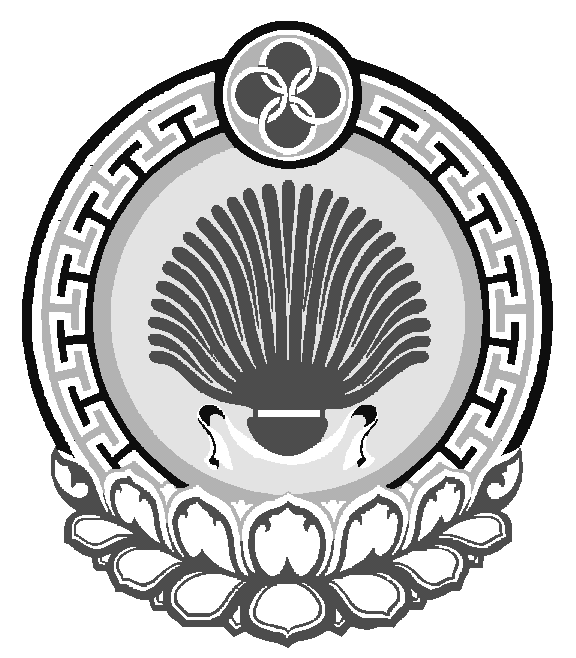 ЭСТО-АЛТАЙСКОЕ СЕЛЬСКОЕМУНИЦИПАЛЬНОЕОБРАЗОВАНИЕРЕСПУБЛИКИ КАЛМЫКИЯСОБРАНИЕ ДЕПУТАТОВ359026, Республика Калмыкия, с. Эсто-Алтай, ул. Карла МарксаИНН 0812900527, т. (84745) 98-2-41, e-mail: Esto-Altay@ yandex.ru______________________________________________________________________________________________359026, Республика Калмыкия, с. Эсто-Алтай, ул. Карла МарксаИНН 0812900527, т. (84745) 98-2-41, e-mail: Esto-Altay@ yandex.ru______________________________________________________________________________________________359026, Республика Калмыкия, с. Эсто-Алтай, ул. Карла МарксаИНН 0812900527, т. (84745) 98-2-41, e-mail: Esto-Altay@ yandex.ru______________________________________________________________________________________________